		Соглашение		О принятии единообразных технических предписаний для колесных транспортных средств, предметов оборудования и частей, которые могут быть установлены и/или использованы на колесных транспортных средствах,
и об условиях взаимного признания официальных утверждений, выдаваемых на основе этих предписаний*(Пересмотр 2, включающий поправки, вступившие в силу 16 октября 1995 года)		Добавление 47: Правила № 48		Пересмотр 11 − Поправка 4Дополнение 10 к поправкам серии 05 − Дата вступления в силу:
22 июня 2017 года		Единообразные предписания, касающиеся официального утверждения транспортных средств в отношении установки устройств освещения и световой сигнализацииНастоящий документ опубликован исключительно в информационных целях. Аутентичным и юридически обязательным текстом является документ ECE/ TRANS/WP.29/2016/79.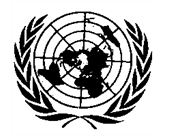 ОРГАНИЗАЦИЯ ОБЪЕДИНЕННЫХ НАЦИЙПункт 6.7.8 изменить следующим образом:«6.7.8	Контрольный сигналКонтрольный сигнал является факультативным, однако контрольный сигнал сбоя обязателен, если он предписан правилами, применимыми к данному элементу.Если вышеупомянутый контрольный сигнал установлен, он должен представлять собой контрольный сигнал включения в виде немигающего светового сигнала предупреждения, зажигающегося в случае неисправности сигналов торможения».Пункт 6.9.8 изменить следующим образом:«6.9.8	Контрольный сигналКонтрольный сигнал включения является обязательным.Этот контрольный сигнал должен быть немигающим; он не требуется, если устройство освещения приборного щитка может включаться только одновременно с передними габаритными огнями. Это требование не применяется, когда система световой сигнализации функционирует в соответствии с пунктом 6.2.7.6.2.Однако контрольный сигнал сбоя обязателен, если он предписан правилами, применимыми к данному элементу».Пункт 6.10.8 изменить следующим образом:«6.10.8	Контрольный сигналКонтрольный сигнал включения является обязательным. Он должен быть скомбинирован с контрольным сигналом включения передних габаритных огней.Это требование не применяется, когда система световой сигнализации функционирует в соответствии с пунктом 6.2.7.6.2.Однако контрольный сигнал сбоя обязателен, если он предписан правилами, применимыми к данному элементу».Пункт 6.13.8 изменить следующим образом:«6.13.8	Контрольный сигналКонтрольный сигнал является факультативным. Если он установлен, то его функции должны выполняться контрольным сигналом, предусмотренным для передних и задних габаритных огней.Однако контрольный сигнал сбоя обязателен, если он предписан правилами, применимыми к данному элементу».Пункт 6.19.8 изменить следующим образом:«6.19.8	Контрольный сигналКонтрольный сигнал включения является факультативным, однако контрольный сигнал сбоя обязателен, если он предписан правилами, применимыми к данному элементу».Пункт 6.21.1.2.4 изменить следующим образом:«6.21.1.2.4	Если внешние поверхности кузова изготовлены отчасти из гибких материалов, то эта линейная маркировка должна наноситься на жестком(их) элементе(ах) транспортного средства. Остальная часть маркировки с улучшенными светоотражающими характеристиками может наноситься на гибкий материал. Если внешние поверхности кузова полностью изготовлены из гибкого материала, то линейную маркировку можно наносить на гибкий материал».Приложение 1Пункт 9, включить новые подпункты 9.9.1, 9.11.1, 9.12.1, 9.15.1 и 9.21.1 следующего содержания:«…9.9.1	Контрольный сигнал сбоя, предписанный правилами, применимыми к данному элементу, установлен: да/нет2 	…9.11.1	Контрольный сигнал сбоя, предписанный правилами, применимыми к данному элементу, установлен: да/нет2 	…9.12.1	Контрольный сигнал сбоя, предписанный правилами, применимыми к данному элементу, установлен: да/нет2 	…9.15.1	Контрольный сигнал сбоя, предписанный правилами, применимыми к данному элементу, установлен: да/нет2 	…9.21.1	Контрольный сигнал сбоя, предписанный правилами, применимыми к данному элементу, установлен: да/нет2 	…_________________________	2	Ненужное вычеркнуть».E/ECE/324/Rev.1/Add.47/Rev.11/Amend.4−E/ECE/TRANS/505/Rev.1/Add.47/Rev.11/Amend.4E/ECE/324/Rev.1/Add.47/Rev.11/Amend.4−E/ECE/TRANS/505/Rev.1/Add.47/Rev.11/Amend.4E/ECE/324/Rev.1/Add.47/Rev.11/Amend.4−E/ECE/TRANS/505/Rev.1/Add.47/Rev.11/Amend.426 July 2017